Daily Expense TrackerDaily Expense TrackerDaily Expense TrackerDaily Expense TrackerDate:Total Expenses:CategoryDescriptionPayment MethodAmountTotal Expenses:Notes: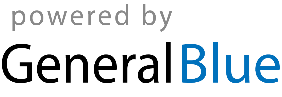 